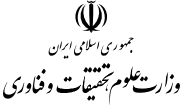 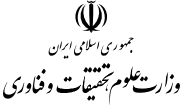 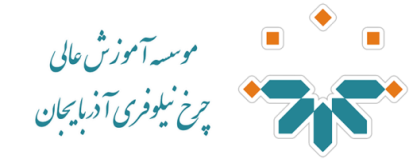 باسمه تعالی برگه پیشنهاد استاد راهنما تاریخ و امضای دانشجونظریه و امضای اعضای شورای آموزشی                                                                                                                                                               امضا و تایید معاون پژوهشیموسسه آموزش عالی چرخ نیلوفری آذربایجان نام و نام خانوادگی رشته ورودی نشانی محل سکونت  و شماره تماس ردیفنام و نام خانوادگی استاد راهنمای پیشنهادی رشته – گرایش ( استاد راهنما )تلفن تماس (استاد راهنما )123عناوین پیشنهادی پایان نامه 1-2-3-